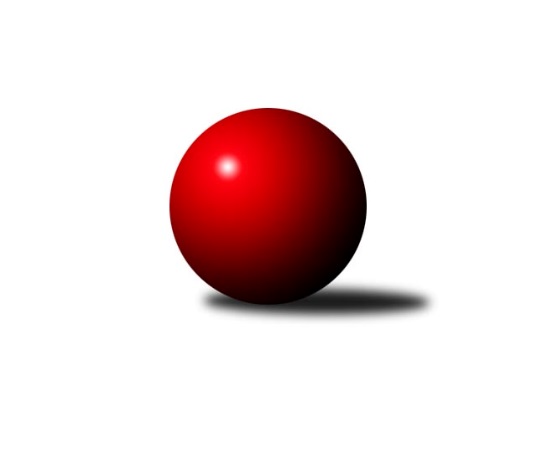 Č.18Ročník 2009/2010	4.3.2010Nejlepšího výkonu v tomto kole: 2499 dosáhlo družstvo: TJ Unie Hlubina˝B˝Okresní přebor Ostrava  2009/2010Výsledky 18. kolaSouhrnný přehled výsledků:TJ Sokol Michálkovice˝C˝	- TJ Sokol Michálkovice ˝B˝	0:16	2211:2371		1.3.TJ Unie Hlubina˝D˝	- TJ VOKD Poruba˝E˝	4:12	2440:2443		2.3.TJ VOKD Poruba C	- SKK Ostrava C	10:6	2350:2318		3.3.SKK Ostrava˝D˝	- TJ Unie Hlubina C	8:8	2376:2394		3.3.TJ Unie Hlubina˝B˝	- TJ Sokol Dobroslavice˝B˝	8:8	2499:2488		4.3.TJ Sokol Bohumín D	- TJ Unie Hlubina E	6:10	2204:2222		4.3.Tabulka družstev:	1.	TJ Sokol Michálkovice ˝B˝	16	13	1	2	186 : 70 	 	 2446	27	2.	TJ Unie Hlubina˝B˝	17	11	1	5	158 : 114 	 	 2345	23	3.	TJ VOKD Poruba C	17	9	2	6	160 : 112 	 	 2353	20	4.	TJ Unie Hlubina C	16	9	1	6	154 : 102 	 	 2378	19	5.	SKK Ostrava C	16	8	2	6	148 : 108 	 	 2297	18	6.	TJ Unie Hlubina˝D˝	17	8	2	7	135 : 137 	 	 2253	18	7.	TJ Sokol Bohumín˝C˝	16	7	3	6	134 : 122 	 	 2346	17	8.	TJ Sokol Dobroslavice˝B˝	16	8	1	7	127 : 129 	 	 2348	17	9.	SKK Ostrava˝D˝	17	6	2	9	124 : 148 	 	 2306	14	10.	TJ Unie Hlubina E	17	7	0	10	113 : 159 	 	 2238	14	11.	TJ VOKD Poruba˝E˝	15	5	2	8	107 : 133 	 	 2353	12	12.	TJ Sokol Michálkovice˝C˝	17	4	1	12	86 : 186 	 	 2228	9	13.	TJ Sokol Bohumín D	17	3	0	14	80 : 192 	 	 2238	6Podrobné výsledky kola:	 TJ Sokol Michálkovice˝C˝	2211	0:16	2371	TJ Sokol Michálkovice ˝B˝	Jiří Řepecký	 	 198 	 179 		377 	 0:2 	 400 	 	213 	 187		Jan Zych	Jaroslav Jurášek	 	 184 	 192 		376 	 0:2 	 381 	 	176 	 205		Petr Jurášek	Roman Holnša	 	 200 	 166 		366 	 0:2 	 400 	 	210 	 190		Daniel Dudek	Jaroslav Karas	 	 181 	 172 		353 	 0:2 	 399 	 	188 	 211		Zdeněk Zhýbala	Josef Paulus	 	 201 	 185 		386 	 0:2 	 392 	 	177 	 215		Oldřich Bidrman	Tereza Kovalová	 	 179 	 174 		353 	 0:2 	 399 	 	208 	 191		Ivo Herzánrozhodčí: Nejlepšího výkonu v tomto utkání: 400 kuželek dosáhli: Jan Zych, Daniel Dudek	 TJ Unie Hlubina˝D˝	2440	4:12	2443	TJ VOKD Poruba˝E˝	Koloman Bagi	 	 202 	 205 		407 	 0:2 	 420 	 	196 	 224		Ladislav Mrakvia	Jiří Preksta	 	 199 	 211 		410 	 0:2 	 420 	 	213 	 207		Jakub Hájek	Hana Vlčková	 	 197 	 211 		408 	 2:0 	 372 	 	198 	 174		František Hájek	Božena Olšovská	 	 186 	 218 		404 	 0:2 	 411 	 	188 	 223		Petr Číž	Alena Koběrová	 	 184 	 211 		395 	 0:2 	 408 	 	211 	 197		Václav Boháčik	František Sedláček	 	 219 	 197 		416 	 2:0 	 412 	 	206 	 206		Zdeněk Mžikrozhodčí: Nejlepšího výkonu v tomto utkání: 420 kuželek dosáhli: Ladislav Mrakvia, Jakub Hájek	 TJ VOKD Poruba C	2350	10:6	2318	SKK Ostrava C	Antonín Chalcár	 	 182 	 189 		371 	 2:0 	 344 	 	168 	 176		Miroslav Heczko	Richard Šimek	 	 229 	 197 		426 	 2:0 	 389 	 	198 	 191		Miroslav Futerko	Roman Klímek	 	 175 	 225 		400 	 2:0 	 367 	 	181 	 186		Michal Blinka	Pavel Hrabec	 	 199 	 210 		409 	 0:2 	 421 	 	197 	 224		Tomáš Kubát	Jaroslav Hrabuška	 	 187 	 161 		348 	 0:2 	 371 	 	179 	 192		Oldřich Stolařík	Libor Žíla	 	 191 	 205 		396 	 0:2 	 426 	 	191 	 235		Jan Pavlosekrozhodčí: Nejlepšího výkonu v tomto utkání: 426 kuželek dosáhli: Richard Šimek, Jan Pavlosek	 SKK Ostrava˝D˝	2376	8:8	2394	TJ Unie Hlubina C	Antonín Pálka	 	 194 	 215 		409 	 2:0 	 396 	 	190 	 206		Jiří Prokop	Vladimír Korta sen.	 	 203 	 169 		372 	 2:0 	 352 	 	179 	 173		Eva Marková	Jaroslav Šproch	 	 175 	 178 		353 	 0:2 	 426 	 	220 	 206		Karel Kudela	Miroslav Böhm	 	 203 	 217 		420 	 2:0 	 372 	 	188 	 184		Václav Rábl	Jiří Koloděj	 	 202 	 189 		391 	 0:2 	 427 	 	201 	 226		Lenka Raabová	Miroslav Koloděj	 	 229 	 202 		431 	 2:0 	 421 	 	216 	 205		Pavel Marekrozhodčí: Nejlepší výkon utkání: 431 - Miroslav Koloděj	 TJ Unie Hlubina˝B˝	2499	8:8	2488	TJ Sokol Dobroslavice˝B˝	Petr Foniok	 	 193 	 193 		386 	 0:2 	 396 	 	190 	 206		Karel Ridl	Jiří Štroch	 	 207 	 202 		409 	 0:2 	 426 	 	222 	 204		Pavel Babiš	Martin Ferenčík	 	 203 	 231 		434 	 2:0 	 387 	 	205 	 182		Josef Schwarz	Lubomír Jančár	 	 213 	 204 		417 	 0:2 	 433 	 	217 	 216		Karel Kuchař	Roman Grüner	 	 206 	 196 		402 	 0:2 	 425 	 	208 	 217		Martin Třečák	Rudolf Riezner	 	 219 	 232 		451 	 2:0 	 421 	 	204 	 217		Ivo Kováříkrozhodčí: Nejlepší výkon utkání: 451 - Rudolf Riezner	 TJ Sokol Bohumín D	2204	6:10	2222	TJ Unie Hlubina E	Jiří Vlček	 	 181 	 185 		366 	 0:2 	 382 	 	178 	 204		Josef Hájek	Jan Stuš	 	 179 	 177 		356 	 0:2 	 414 	 	218 	 196		Karel Svoboda	Václav Kladiva	 	 202 	 187 		389 	 2:0 	 383 	 	181 	 202		Josef Kyjovský	Andrea Rojová	 	 193 	 179 		372 	 2:0 	 324 	 	171 	 153		Jan Petrovič	Lukáš Modlitba	 	 143 	 173 		316 	 0:2 	 340 	 	170 	 170		Veronika Štěrbová	Zdeněk Roj	 	 214 	 191 		405 	 2:0 	 379 	 	191 	 188		Libor Mendlíkrozhodčí: Nejlepší výkon utkání: 414 - Karel SvobodaPořadí jednotlivců:	jméno hráče	družstvo	celkem	plné	dorážka	chyby	poměr kuž.	Maximum	1.	Daniel Dudek 	TJ Sokol Michálkovice ˝B˝	421.93	285.8	136.2	3.5	5/5	(462)	2.	Zdeněk Zhýbala 	TJ Sokol Michálkovice ˝B˝	419.89	289.0	130.9	5.4	5/5	(449)	3.	Ivo Kovářík 	TJ Sokol Dobroslavice˝B˝	418.53	289.7	128.9	3.7	5/6	(457)	4.	Martin Třečák 	TJ Sokol Dobroslavice˝B˝	415.58	285.5	130.1	4.6	6/6	(458)	5.	Jan Zych 	TJ Sokol Michálkovice ˝B˝	414.94	285.3	129.7	5.3	5/5	(433)	6.	Jiří Prokop 	TJ Unie Hlubina C	413.73	272.6	124.1	5.9	4/5	(458)	7.	René Světlík 	TJ Sokol Bohumín˝C˝	409.31	281.5	127.8	5.8	4/4	(442)	8.	Jakub Hájek 	TJ VOKD Poruba˝E˝	408.81	283.4	125.4	5.0	4/4	(443)	9.	Ivo Herzán 	TJ Sokol Michálkovice ˝B˝	408.66	277.6	131.0	6.7	5/5	(443)	10.	Lumír Kocián 	TJ Sokol Dobroslavice˝B˝	407.30	283.2	124.1	7.1	6/6	(458)	11.	Dalibor Hamrozy 	TJ Sokol Bohumín˝C˝	406.86	281.7	125.2	6.0	4/4	(438)	12.	Antonín Chalcár 	TJ VOKD Poruba C	406.49	288.9	117.6	6.9	5/6	(428)	13.	Rudolf Riezner 	TJ Unie Hlubina˝B˝	405.90	280.7	125.2	6.4	6/6	(451)	14.	Richard Šimek 	TJ VOKD Poruba C	405.66	281.7	123.9	5.3	5/6	(449)	15.	Václav Boháčik 	TJ VOKD Poruba˝E˝	405.00	285.0	120.0	9.0	3/4	(408)	16.	Petr Číž 	TJ VOKD Poruba˝E˝	404.83	283.8	121.0	7.0	4/4	(426)	17.	Zdeněk Roj 	TJ Sokol Bohumín D	404.25	278.3	126.0	5.6	4/6	(411)	18.	Pavel Marek 	TJ Unie Hlubina C	403.85	286.1	117.8	6.4	5/5	(442)	19.	Petr Jurášek 	TJ Sokol Michálkovice ˝B˝	403.38	281.9	121.5	6.8	5/5	(460)	20.	Lucie Holeszová 	TJ Sokol Bohumín˝C˝	403.24	284.2	119.0	7.1	3/4	(451)	21.	Roman Grüner 	TJ Unie Hlubina˝B˝	403.17	280.2	123.0	6.9	6/6	(434)	22.	Libor Žíla 	TJ VOKD Poruba C	402.98	283.4	119.6	7.9	6/6	(436)	23.	Jiří Koloděj 	SKK Ostrava˝D˝	402.75	277.1	125.6	7.5	6/6	(438)	24.	Radmila Pastvová 	TJ Unie Hlubina˝D˝	401.34	277.4	123.9	6.6	4/5	(452)	25.	Karel Kudela 	TJ Unie Hlubina C	401.18	279.9	121.3	6.8	5/5	(436)	26.	Roman Klímek 	TJ VOKD Poruba C	400.63	276.7	124.0	6.2	4/6	(433)	27.	Miroslav Böhm 	SKK Ostrava˝D˝	399.71	280.5	119.2	5.9	5/6	(445)	28.	Karel Kuchař 	TJ Sokol Dobroslavice˝B˝	399.38	279.9	119.5	7.8	6/6	(433)	29.	Karel Ridl 	TJ Sokol Dobroslavice˝B˝	398.40	277.3	121.1	7.7	5/6	(439)	30.	Václav Rábl 	TJ Unie Hlubina C	397.90	274.2	123.7	8.0	5/5	(458)	31.	Zdeněk Hebda 	TJ VOKD Poruba˝E˝	396.74	279.7	117.0	7.9	3/4	(433)	32.	Stanislav Navalaný 	TJ Unie Hlubina˝B˝	396.32	273.2	123.1	8.6	6/6	(444)	33.	Jaroslav Jurášek 	TJ Sokol Michálkovice˝C˝	395.86	276.8	119.0	7.0	5/6	(422)	34.	Petr Tomaňa 	TJ Unie Hlubina C	394.68	281.5	113.2	9.8	4/5	(437)	35.	Miroslav Futerko 	SKK Ostrava C	394.54	278.6	115.9	6.7	5/5	(419)	36.	Jaroslav Hrabuška 	TJ VOKD Poruba C	391.29	275.6	115.7	10.1	5/6	(432)	37.	Ladislav Mrakvia 	TJ VOKD Poruba˝E˝	390.86	283.4	107.5	9.1	4/4	(420)	38.	Pavel Hrabec 	TJ VOKD Poruba C	390.81	279.1	111.7	6.3	5/6	(416)	39.	Zdeněk Mžik 	TJ VOKD Poruba˝E˝	388.75	280.9	107.9	10.6	4/4	(426)	40.	Josef Kyjovský 	TJ Unie Hlubina E	388.74	273.8	115.0	7.8	5/6	(446)	41.	Josef Schwarz 	TJ Sokol Dobroslavice˝B˝	388.27	276.1	112.1	10.3	6/6	(413)	42.	Josef Vávra 	TJ Sokol Dobroslavice˝B˝	387.33	244.5	102.3	10.8	4/6	(422)	43.	Oldřich Stolařík 	SKK Ostrava C	387.09	270.7	116.4	7.9	5/5	(421)	44.	Alena Koběrová 	TJ Unie Hlubina˝D˝	386.88	273.3	113.6	7.2	5/5	(431)	45.	Oldřich Bidrman 	TJ Sokol Michálkovice ˝B˝	386.73	282.2	104.5	12.6	5/5	(432)	46.	Eva Marková 	TJ Unie Hlubina C	386.22	265.6	120.6	9.3	5/5	(433)	47.	Pavel Kubina 	SKK Ostrava˝D˝	385.70	278.7	107.0	10.5	4/6	(414)	48.	Pavel Plaček 	TJ Sokol Bohumín˝C˝	385.56	273.4	112.2	8.8	4/4	(416)	49.	Petr Foniok 	TJ Unie Hlubina˝B˝	383.68	273.1	110.5	9.5	5/6	(436)	50.	Karel Svoboda 	TJ Unie Hlubina E	383.33	271.7	111.6	10.6	6/6	(462)	51.	Miloslav Palička 	TJ Sokol Michálkovice˝C˝	383.20	271.6	111.6	10.3	5/6	(426)	52.	Radovan Vlček 	TJ Sokol Bohumín˝C˝	383.13	275.8	107.4	9.8	4/4	(431)	53.	Alfréd  Herman 	TJ Sokol Bohumín˝C˝	382.99	274.1	108.8	8.1	4/4	(423)	54.	Michal Blinka 	SKK Ostrava C	382.28	271.7	110.6	9.1	5/5	(422)	55.	Helena Martinčáková 	TJ VOKD Poruba C	382.00	270.0	112.0	9.0	6/6	(428)	56.	Josef Hájek 	TJ Unie Hlubina E	381.17	271.7	109.5	8.9	6/6	(437)	57.	Martin Ferenčík 	TJ Unie Hlubina˝B˝	381.10	266.6	114.5	8.6	5/6	(462)	58.	Michaela Černá 	TJ Unie Hlubina E	381.09	264.4	116.7	9.2	5/6	(430)	59.	Anna Mistriková 	TJ VOKD Poruba˝E˝	380.33	267.7	112.6	8.8	3/4	(394)	60.	Lubomír Richter 	TJ Sokol Bohumín˝C˝	379.35	275.8	103.5	13.8	4/4	(434)	61.	Jiří Štroch 	TJ Unie Hlubina˝B˝	379.13	270.4	108.7	8.4	5/6	(437)	62.	Miroslav Koloděj 	SKK Ostrava˝D˝	378.85	270.8	108.0	9.6	6/6	(431)	63.	Helena Hýžová 	TJ VOKD Poruba C	377.40	271.3	106.2	9.6	5/6	(422)	64.	Hana Záškolná 	TJ Sokol Bohumín D	377.19	272.5	104.7	11.2	6/6	(424)	65.	Vladimír Korta 	SKK Ostrava˝D˝	376.25	269.8	106.5	9.6	4/6	(432)	66.	Libor Mendlík 	TJ Unie Hlubina E	375.50	266.5	109.0	11.4	4/6	(428)	67.	Koloman Bagi 	TJ Unie Hlubina˝D˝	374.78	274.5	100.3	13.2	4/5	(436)	68.	Štefan Punčev 	TJ Sokol Bohumín D	373.75	264.0	109.8	9.8	4/6	(416)	69.	Jaroslav Šproch 	SKK Ostrava˝D˝	373.59	271.1	102.5	12.9	6/6	(433)	70.	Pavel Rozkoš 	TJ Sokol Bohumín D	373.04	266.5	106.6	10.6	4/6	(407)	71.	Andrea Rojová 	TJ Sokol Bohumín D	372.83	266.4	106.5	9.3	4/6	(388)	72.	Jan Švihálek 	TJ Sokol Michálkovice˝C˝	372.64	271.8	100.9	12.9	5/6	(400)	73.	Václav Kladiva 	TJ Sokol Bohumín D	372.16	265.3	106.8	10.9	5/6	(425)	74.	Hana Vlčková 	TJ Unie Hlubina˝D˝	371.95	265.8	106.2	10.6	5/5	(431)	75.	Markéta Kohutková 	TJ Sokol Bohumín D	371.94	271.1	100.9	11.0	6/6	(419)	76.	Jan Pavlosek 	SKK Ostrava C	371.89	258.8	113.1	5.7	4/5	(439)	77.	František Hájek 	TJ VOKD Poruba˝E˝	371.44	267.2	104.2	12.6	3/4	(387)	78.	Anna Kaňová 	TJ Unie Hlubina˝D˝	371.03	261.4	109.6	10.8	4/5	(470)	79.	Josef Paulus 	TJ Sokol Michálkovice˝C˝	370.92	268.2	102.7	11.4	6/6	(410)	80.	Jiří Preksta 	TJ Unie Hlubina˝D˝	370.78	270.7	100.1	13.2	4/5	(431)	81.	Rostislav Hrbáč 	SKK Ostrava C	370.19	265.4	104.8	10.3	4/5	(414)	82.	Jan Stuš 	TJ Sokol Bohumín D	369.53	270.7	98.8	14.1	5/6	(415)	83.	Pavel Babiš 	TJ Sokol Dobroslavice˝B˝	369.13	265.1	104.1	10.0	6/6	(426)	84.	František Sedláček 	TJ Unie Hlubina˝D˝	368.07	269.6	98.4	12.9	4/5	(439)	85.	Jaroslav Karas 	TJ Sokol Michálkovice˝C˝	367.17	261.6	105.5	10.0	4/6	(393)	86.	Anna Dufková 	TJ Sokol Dobroslavice˝B˝	366.75	263.9	102.9	11.1	4/6	(417)	87.	Božena Olšovská 	TJ Unie Hlubina˝D˝	365.81	260.6	105.3	11.7	4/5	(440)	88.	Lukáš Modlitba 	TJ Sokol Bohumín D	362.24	264.0	98.3	13.1	5/6	(410)	89.	Karel Procházka 	TJ Sokol Michálkovice˝C˝	360.50	261.4	99.1	12.5	4/6	(396)	90.	Jan Petrovič 	TJ Unie Hlubina E	359.67	255.5	104.2	13.4	6/6	(420)	91.	Antonín Pálka 	SKK Ostrava˝D˝	358.73	266.4	92.4	13.0	4/6	(409)	92.	Jiří Vlček 	TJ Sokol Bohumín D	358.63	255.7	102.9	11.3	4/6	(376)	93.	Veronika Štěrbová 	TJ Unie Hlubina E	349.85	251.3	98.6	13.9	5/6	(394)	94.	Radek Říman 	TJ Sokol Michálkovice˝C˝	345.25	246.8	98.5	13.1	4/6	(393)		Josef Jurášek 	TJ Sokol Michálkovice ˝B˝	421.50	299.0	122.5	6.0	2/5	(425)		Dan  Šodek 	SKK Ostrava C	421.00	289.5	131.5	5.0	1/5	(426)		Jan Mužík 	TJ Sokol Michálkovice ˝B˝	415.50	287.0	128.5	7.5	1/5	(446)		Miroslav Bohm 	SKK Ostrava˝D˝	414.00	283.0	131.0	3.0	1/6	(414)		Zdeněk Paulus 	TJ Sokol Michálkovice˝C˝	414.00	290.0	124.0	5.0	1/6	(414)		Lenka Raabová 	TJ Unie Hlubina C	413.21	283.6	129.6	5.4	3/5	(442)		Dominik Bohm 	SKK Ostrava˝D˝	409.94	285.8	124.2	9.2	3/6	(436)		Tomáš Kubát 	SKK Ostrava C	406.75	285.8	121.0	7.9	2/5	(431)		Vladimír Trojek 	TJ VOKD Poruba˝E˝	406.00	284.0	122.0	8.0	1/4	(406)		Lubomír Jančár 	TJ Unie Hlubina˝B˝	402.67	277.5	125.2	7.3	3/6	(428)		František Deingruber 	SKK Ostrava C	400.25	286.8	113.4	8.2	3/5	(435)		Lukáš Korta 	SKK Ostrava˝D˝	394.00	273.0	121.0	8.0	1/6	(394)		Libor Krajčí 	TJ Sokol Bohumín˝C˝	389.75	270.3	119.5	9.3	2/4	(400)		Jiří Břeska 	TJ Unie Hlubina˝B˝	389.20	272.5	116.7	6.9	3/6	(447)		Jiří Řepecký 	TJ Sokol Michálkovice˝C˝	388.75	272.3	116.5	7.0	2/6	(403)		Oldřich Neuverth 	TJ Unie Hlubina E	385.43	274.4	111.0	9.6	1/6	(415)		Josef Navalaný 	TJ Unie Hlubina C	385.38	273.0	112.4	10.3	3/5	(426)		David Smahel 	TJ Sokol Dobroslavice˝B˝	383.00	269.0	114.0	8.0	1/6	(392)		Vladimír Korta sen. 	SKK Ostrava˝D˝	382.83	270.7	112.2	8.2	3/6	(403)		René Gazdík 	TJ Unie Hlubina˝B˝	382.00	267.0	115.0	6.0	1/6	(382)		Josef Lariš 	TJ Unie Hlubina E	377.42	253.6	123.8	5.8	3/6	(420)		Jiří Nováček 	TJ Sokol Bohumín˝C˝	376.00	266.5	109.5	9.0	2/4	(398)		Antonín Okapa 	TJ Sokol Michálkovice˝C˝	374.50	264.5	110.0	10.0	2/6	(378)		Vladimír Malovaný 	SKK Ostrava C	365.78	270.4	95.3	12.1	3/5	(411)		Radek Hrabuška 	TJ VOKD Poruba C	364.33	258.5	105.8	11.3	3/6	(418)		Roman Holnša 	TJ Sokol Michálkovice˝C˝	364.00	258.2	105.8	9.8	1/6	(374)		Miroslav Heczko 	SKK Ostrava C	362.75	263.3	99.5	12.8	2/5	(382)		Timea Kúdelová 	TJ Sokol Bohumín˝C˝	358.50	265.0	93.5	16.5	2/4	(375)		Petr Řepecký 	TJ Sokol Michálkovice˝C˝	356.21	263.6	92.6	14.1	3/6	(385)		Tereza Kovalová 	TJ Sokol Michálkovice˝C˝	355.17	258.6	96.6	14.5	3/6	(365)		Emilie Deigruberová 	TJ VOKD Poruba˝E˝	343.00	254.5	88.5	14.0	2/4	(360)		Roman Vitásek 	TJ Sokol Dobroslavice˝B˝	339.00	271.0	68.0	15.0	1/6	(339)		Tamara Nguenová 	TJ Sokol Bohumín˝C˝	333.50	250.5	83.0	21.0	1/4	(355)		Josef Pavlosek 	SKK Ostrava C	316.00	238.0	78.0	17.0	1/5	(316)		Miroslav Svider 	TJ Sokol Dobroslavice˝B˝	308.00	231.0	77.0	16.0	1/6	(308)		Lukáš Jurášek 	TJ Sokol Michálkovice ˝B˝	298.83	217.7	81.2	11.7	2/5	(370)Sportovně technické informace:Starty náhradníků:registrační číslo	jméno a příjmení 	datum startu 	družstvo	číslo startu
Hráči dopsaní na soupisku:registrační číslo	jméno a příjmení 	datum startu 	družstvo	Program dalšího kola:19. kolo8.3.2010	po	16:00	TJ Sokol Michálkovice ˝B˝ - TJ VOKD Poruba C	8.3.2010	po	16:00	TJ Unie Hlubina E - TJ Sokol Dobroslavice˝B˝	10.3.2010	st	16:00	TJ VOKD Poruba˝E˝ - SKK Ostrava˝D˝	10.3.2010	st	16:00	SKK Ostrava C - TJ Sokol Bohumín D	11.3.2010	čt	16:00	TJ Sokol Bohumín˝C˝ - TJ Unie Hlubina˝D˝	11.3.2010	čt	16:00	TJ Unie Hlubina C - TJ Sokol Michálkovice˝C˝	Nejlepší šestka kola - absolutněNejlepší šestka kola - absolutněNejlepší šestka kola - absolutněNejlepší šestka kola - absolutněNejlepší šestka kola - dle průměru kuželenNejlepší šestka kola - dle průměru kuželenNejlepší šestka kola - dle průměru kuželenNejlepší šestka kola - dle průměru kuželenNejlepší šestka kola - dle průměru kuželenPočetJménoNázev týmuVýkonPočetJménoNázev týmuPrůměr (%)Výkon4xRudolf RieznerHlubina B4512xMiroslav KolodějOstrava D111.084313xMartin FerenčíkHlubina B4343xJan PavlosekSKK C110.314262xKarel KuchařDobroslavice B4333xRichard ŠimekVOKD C110.314263xMiroslav KolodějOstrava D4311xLenka RaabováHlubina C110.054274xLenka RaabováHlubina C4271xKarel KudelaHlubina C109.794263xKarel KudelaHlubina C4262xRudolf RieznerHlubina B109.23451